Notice regarding Section 508 of the Workforce Investment Act of 1998: Section 508 of the Workforce Investment Act of 1998 requires that all U.S. Federal Agencies make their web sites fully accessible to individuals with disabilities. See 29 U.S.C. §794d. While the Trademark Electronic Application System (TEAS) forms do comply with Section 508, the PDF preview of the TEAS forms currently do not meet all standards for web accessibility. If you cannot access a TEAS form preview or have any questions about this notice, please contact the Trademark Assistance Center (TAC) at 1-800-786-9199 (select option#1), Monday-Friday, 8:30 a.m. to 8 p.m., ET.Global Format; 2304
Approved for use through 09/30/2021. OMB 0651-0061
U.S. Patent and Trademark Office; U.S. DEPARTMENT OF COMMERCE
Under the Paperwork Reduction Act of 1995, no persons are required to respond to a collection of information unless it contains a valid OMB control numberTop of FormTop of FormUse this form to update the information above. A current email address must be provided for the trademark owner/holder and the appointed attorney, if any. The Primary Email Address for Correspondence is the email address of the attorney, if appointed, if not, the trademark owner/holder. This is the official address for receiving communications from the USPTO. Courtesy email addresses may be provided within this form.Is a newly appearing U.S.-licensed attorney filing this form or do you need to update the bar information, email address, street address, phone or fax number for an already appointed attorney?Foreign-domiciled owners/holders must have a U.S.-licensed attorney represent them before the USPTO in any application-or registration-related filing. Information about hiring a U.S.-licensed attorney can be found on the USPTO website.* Text Entry/File Upload
SPECIAL FORM INSTRUCTIONS FOR A REQUEST TO MAKE SPECIAL: You must provide the following information as part of this submission: (1) the registration number for the prior registration; and (2) a specific statement explaining that: (a) the mark in the new application is identical to the mark in the cancelled or expired registration; (b) the goods/services/nature of the collective membership organization in the new application is/are identical to, or narrower than, the goods/services/nature of the collective membership organization in the cancelled or expired registration; and (c) the owner of the prior registration is the same as the owner of the new application.Top of FormText EntryAND/ORFile Upload Owner InformationTop of FormTop of FormTop of FormTop of FormTop of FormBottom of FormBottom of FormBottom of FormBottom of FormBottom of FormBottom of FormRequest to Make SpecialUse this option ONLY if a specific TEAS form does not already exist for the purpose of this filing. Please double-check all possible TEAS forms before attempting to proceed.* Serial/Registration/Reference NumberMark InformationSerial NumberMarkOwner/Holder Information
Email Address: Attorney InformationEmail Address: 
Primary Email Address for Correspondence
Warning: This is the email address currently of record in the USPTO database. If it is not the email address of either the appointed attorney, if any, otherwise the owner, it must be updated.Secondary Email Address(es) (Courtesy Copies) Yes No
NOTE: For additional information on how to use the free-text entry box, click here.StyleFont TypeFont Size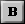 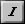 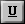 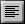 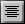 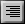 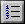 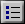 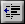 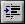 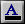 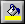 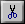 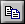 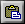 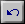 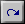 WARNING: The file MUST be in JPG/PDF format (not exceeding 5 megabytes per attachment for JPG or 30 megabytes per attachment for PDF) or .WAV, .WMV, .WMA, .MP3, .MPG, or .AVI format (not exceeding 5 megabytes for sound files or 30 megabytes for motion files).Owner InformationInstructions:
Update the mailing address, if needed. The address entered on this page is publicly viewable in the USPTO's TSDR database and is presumed to be the owner's/holder's domicile.Owner InformationInstructions:
Update the mailing address, if needed. The address entered on this page is publicly viewable in the USPTO's TSDR database and is presumed to be the owner's/holder's domicile.Owner NameInternal Address* Mailing Address
(Entered address is publicly viewable in the USPTO's TSDR database. This address must be capable of receiving mail and may be your street address, a P.O. box, or a "care of" address.)
NOTE: You must limit your entry here, and for all remaining fields within this overall section (except City, see below), to no more than 40 characters (the storage limit for the USPTO database). You may need to abbreviate some words, e.g., St. instead of Street. Failure to do so may result in an undeliverable address, due to truncation at the 40 character limit.* City
NOTE: You must limit your entry here to no more than 22 characters.* State
(Required for U.S. owners/holders)
NOTE: You must include as part of the "City" entry any information related to geographical regions (e.g., provinces) not found in the dropdown lists for "States" or "Countries." Enter the city and then the geographical region, separated by a comma (e.g., Toronto, Ontario). In most instances, you will then also have to select the country within which the region is found, below.* Country/Region/Jurisdiction/U.S. Territory* Zip/Postal Code
(Required for U.S. and certain international addresses)Domicile Address
(Entered address is not publicly viewable in the USPTO's TSDR database unless it is the same as the mailing address. If your mailing address is not your domicile, you must enter the number, street, city, state, country or U.S. territory, and if applicable, zip/postal code of your domicile address. In most cases, a P.O. box, "care of" address, or similar variation is not acceptable as a domicile address.) Uncheck this box if the Domicile Address and mailing address of the applicant owner/holder are NOT the same.

Indicate place you reside and intend to be your principal home (for individual) or your principal place of business (for entity).Phone NumberFax Number* Email Address
Confirm that the email address is correct before continuing. The owner email address is not publicly viewable in the USPTO's TSDR database.
The owner/holder is required to provide an email address and keep that address current. If the owner/holder is represented by a U.S.-licensed attorney, only the attorney's email address will be used for correspondence by the USPTO.NOTE: The owner/holder or the owner's/holder's attorney acknowledges that he or she is solely responsible for receiving USPTO emails. Additionally, the owner/holder or the owner's/holder's attorney is responsible for periodically checking the status of the application/registration using the Trademark Status & Document Retrieval (TSDR) system. USPTO notices and office actions issued in this application/registration can be viewed online using TSDR. The USPTO is not responsible for any failure to receive a USPTO-issued email due to the receiver's security or anti-spam software, or any problems with the receiver's email system.Correspondence Information To make changes to the Primary Email Address for Correspondence below, either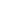 return to the Owner Information section (if no attorney has been appointed) and enter the change, oruse the Attorney Information section of the form to enter the change (if an attorney has been appointed).Correspondence Information To make changes to the Primary Email Address for Correspondence below, eitherreturn to the Owner Information section (if no attorney has been appointed) and enter the change, oruse the Attorney Information section of the form to enter the change (if an attorney has been appointed).NameEmail AddressPrimary Email Address for Correspondence :
Secondary Email Address(es) (Courtesy Copies) :

Enter up to 4 addresses, separated by either a semicolon or a comma.

Only the Primary Email Address for Correspondence is used for official communication by the USPTO. If an attorney has been appointed, the USPTO will correspond ONLY with the appointed attorney; otherwise the USPTO will correspond with the owner/holder. The owner/holder or the attorney must keep this email address current with the USPTO.
NOTE: I understand that (1) a valid email address must be maintained by the owner/holder and the owner's/holder's attorney, if appointed, for correspondence and (2) all official trademark correspondence must be submitted via the Trademark Electronic Application System (TEAS).Signature SectionValidation SectionPlease continue below to print, download and save, and/or pay/submit this filing. STEP 1: Review the data in various formats, by clicking on the phrases under Data. Use the print function within your browser to print these pages for your own records.
Note: It is important that you review this information for accuracy and completeness now. Corrections after submission may not be permissible, thereby possibly affecting your legal rights.
Note: If you are using the e-signature approach or the handwritten pen-and-ink signature approach, you must click on the final link to access the specific "text form" for that purpose.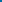  STEP 2: If any of the information is incorrect, click on the "Go Back to Modify" button, bottom below, to make changes and then re-validate the form. If no errors are present and you are ready to file, click on the Submit button, which if a fee is required will bring up a screen for you to enter the appropriate payment information. After successful entry of the payment information, you can complete the submission to the USPTO. Or, use the "Save Form" button to save your form. STEP 3: If there are no errors and you are ready to file, confirm the Primary Email Address for Correspondence, displayed below. To make changes to this email address, use the navigation buttons below to return to the appropriate page in the form and update either the attorney's email address, if appointed, or the applicant owner's/holder's email address. Courtesy copies are also permitted and these email address(es) are displayed below. To update these addresses, use the navigation buttons below to return to the Correspondence Information page and enter the changes.After you submit the form, the USPTO will send an acknowledgment of receipt to the following email address(es): STEP 4: Read and check the following: STEP 5: To save the form data, first enter the email address to be used for this specific purpose:


Then, click on the "Save Form" button at the bottom of this page for delivery of an email to the address listed above. To begin the filing process with saved data, click the "Restore" link that you will see within the delivered email.
WARNING: The saved form will reside on the USPTO Server,but only for two (2) weeks. After that point, you will not be able to re-access any saved form, and must begin a new form. STEP 6: If you are ready to file electronically:
Click on the Submit button, below, to access the site where you will select one of three possible payment methods. After successful entry of payment information, you can complete the submission to the USPTO. A valid transaction will result in a screen that says SUCCESS! Also, we will send an email acknowledgment within 24 hours.
WARNING: Click on the Submit button below ONLY if you are now entirely prepared to complete the Submit process. After clicking the button, you can NOT return to the form, since you will have left the TEAS site entirely. Once in the separate payment site, you must complete the Submit process within 30 minutes. If you are not prepared to complete the process now, you should select the "Save Form" option to save your form, and then complete the Submit process later. Or, if you have discovered any error, use the "Go Back to Modify" button to make a correction.
WARNING: You can NOT make any fee payments by credit card from 2 a.m. to 6 a.m. Sunday, Eastern Time. To file during this specific period, you must use either the deposit account or electronic funds transfer payment method; or, you may use the "Save Form" option to save your form, and then complete the Submit process at a later time with the credit card payment option.